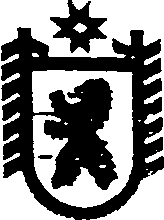 Республика КарелияАДМИНИСТРАЦИЯ СЕГЕЖСКОГО МУНИЦИПАЛЬНОГО РАЙОНАРАСПОРЯЖЕНИЕот  12  июля  2017 года    №  71 - рСегежаО проведении закупки товаров (работ, услуг) для муниципальных нужд администрации Сегежского муниципального района В соответствии с Федеральным законом от 5 апреля 2013 г. № 44-ФЗ                          «О контрактной системе в сфере закупок товаров, работ, услуг  для обеспечения государственных и муниципальных нужд», постановлением администрации Сегежского муниципального района от 5 июля 2017 г. № 445 «Об осуществлении закупки услуг по предоставлению кредита на финансирование дефицита бюджета Сегежского муниципального района и (или) погашение долговых обязательств» : 1. Осуществить закупку услуг по предоставлению кредита на финансирование дефицита бюджета Сегежского муниципального  района и (или) погашение долговых обязательств 21 000 000 (двадцать один миллион) рублей 00 копеек за счет средств бюджета Сегежского муниципального района путем проведения аукциона в электронной форме (далее – электронный аукцион) на сумму  8 190 000 (восемь миллионов сто девяносто тысяч) рублей 00 копеек.  2. Ведущему специалисту управления экономического развития администрации Сегежского муниципального района О.В. Ниловой, совместно с начальником управления экономического развития администрации Сегежского муниципального района О.А. Раутанен разработать и представить на утверждение исполняющего обязанности главы администрации Сегежского муниципального района извещение и аукционную документацию о проведении электронного аукциона в срок  до 18 июля 2017 г.3. Ведущему специалисту управления экономического развития администрации Сегежского муниципального района О.В. Ниловой:1) разместить в единой информационной системе в сфере закупок (https://zakupki.gov.ru) извещение и аукционную документацию о проведении электронного аукциона 18 июля 2017 г.;2) разместить в  информационно-телекоммуникационной сети «Интернет» на официальном сайте администрации Сегежского муниципального района  http://home.onego.ru/~segadmin информацию о проведении электронного аукциона не позднее 19 июля 2017 г.4. Заседание Единой комиссии по осуществлению закупок товаров, работ, услуг для муниципальных нужд администрации  Сегежского муниципального района по  рассмотрению первых частей заявок на участие в электронном аукционе  провести 4 августа 2017 г. в 11.00 часов.  5.  Электронный аукцион провести 7 августа 2017 г.6. Заседание Единой комиссии по осуществлению закупок товаров, работ, услуг для муниципальных нужд администрации Сегежского муниципального района по  рассмотрению вторых  частей заявок на участие в электронном аукционе провести 8 августа 2017 г. в 11.00 часов.7. Контроль за исполнением настоящего распоряжения возложить на                        начальника управления экономического развития администрации Сегежского муниципального района О.А. Раутанен.       И. о. главы администрацииСегежского муниципального района                                                                Е.Н. Антонова Разослать: в дело, ОБУ, УЭР. Антонова Е.Н., ОС ЖКХ, ФУ, КУМИиЗР, ЮО - в эл.виде.